Access to Work Frequently Asked Questions 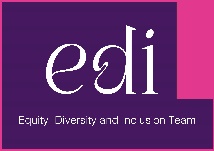 OverviewAccess to Work (AtW) is a publicly funded employment support grant scheme that aims to support disabled people start or stay in work. It can provide practical and financial support for people who have a disability or physical or mental health condition. Support can be provided where someone needs support or adaptations beyond reasonable adjustments. – UK Government definition This document has been developed by the central Equity, Diversity, and Inclusion (EDI) Team using the UK government's guidance and resources. It is also informed by the experiences of members of the Disability and Wellbeing (DAWN) and Neurodiversity Staff Networks.  This guidance is not intended to replace existing government guidance on Access to Work.  Colleagues must ensure they review the full guidance prior to making an application.  Access to Work: get support if you have a disability or health condition: What Access to Work is - GOV.UK (www.gov.uk)Who is eligible? To receive support from Access to Work (AtW), you must have a physical or hidden disability or health condition that means you need aid, adaptation, financial support, or human support to do your job.This can include but is not limited to.A physical disabilityA learning disability or related conditionA developmental conditionLearning difficulties or differencesAn illness such as diabetes or epilepsyA temporary conditionA mental health condition. You can apply for AtW if you: Are sixteen or over.In, or about to start, paid employmentAre a resident in, and working in, England, Scotland, or Wales – there is a different system for Northern Ireland Not claiming Incapacity Benefits or Employment Support Allowance once in employmentIf you are applying for a mental health condition, it must affect your ability to do your job, and it may also mean you need support toStart a new job.Reduce absence from work. Stay at work.Key information for eligibility. To apply for AtW, you do not need to be diagnosed with a condition to apply, but it helps. How can it help me? AtW is designed to help identify and resource the support best suited to you. This support will depend on your individual needs. Under AtW, you can apply forA grant to help pay for practical support with your work.Support with managing your mental health at work.Money to pay for communication support at job interviews. There is no set amount for an AtW grant; how much you will be awarded depends on your specific case and individual needs—examples AtW can pay for.Aid and equipment in your workplaceAdapting equipment to make it easier for you to use.Money towards any extra travel costs to and from work if you cannot use available public transport or need help adapting your vehicle.An interpreter or other support at a job interview if you have difficulty communicating.Other practical help at work, such as a job coach, note taker, or lip speaker.If you have a mental health condition, AtW can help in developing a support plan. This may include steps to support you remaining in or returning to work and suggestions for reasonable adjustments in the workplace. Examples of assistance to develop a support plan:Flexible working patterns to accommodate changes in mood and the impact of medication.Providing a mentor to give you additional support at work.Giving you additional time to complete specific tasks.Provide you with additional training.Have regular meetings with your manager to discuss your concerns. A phased return to work, such as reduced hours or less daysAdvice from those who used Access to Work before.This advice and suggestions were all collected from members of the Neurodiversity and Disability and Wellbeing (DAWN) Staff Networks.How to apply?What you will need to apply,You will need the following information when you contact AtW.Your contact details,Your workplace address and postcode,Information about how your condition affects your work and what support you need,Details of a workplace contact who can confirm you work there if you are employed (they will not be contacted without your permission). Ideally, this should be your line manager.Next steps,An AtW Advisor will contact you and your workplace to discuss the help and support that is best suited to you,An assessor from the Department for Work and Pensions may visit where you work to determine the best support options for you,AtW will then inform you of the outcome of the request and what support you can receive. Where IT equipment and software is recommended, it is important to contact IT Services before purchasing to ensure compatibility with university systems and to explore if any current provision can provide the required level of support. University-preferred suppliers may be used instead of those recommended by AtW. For further information on the Neurodiversity and DAWN Staff Network, please see -   The Disability and Wellbeing (DAWN) Staff NetworkThe Neurodiversity Staff NetworkAdditional resourcesSupporting disabled staff | Equity, Diversity and Inclusion Team | University of BristolAccess to Work: get support if you have a disability or health condition: What Access to Work is - GOV.UK (www.gov.uk)